附件：交通路线一、举办地点酒店名称：大理大禹酒店（大理州水利水电勘测设计研究院大禹酒店）酒店地址：大理市下关双鸳路20号酒店电话：0872-3140588酒店位置图：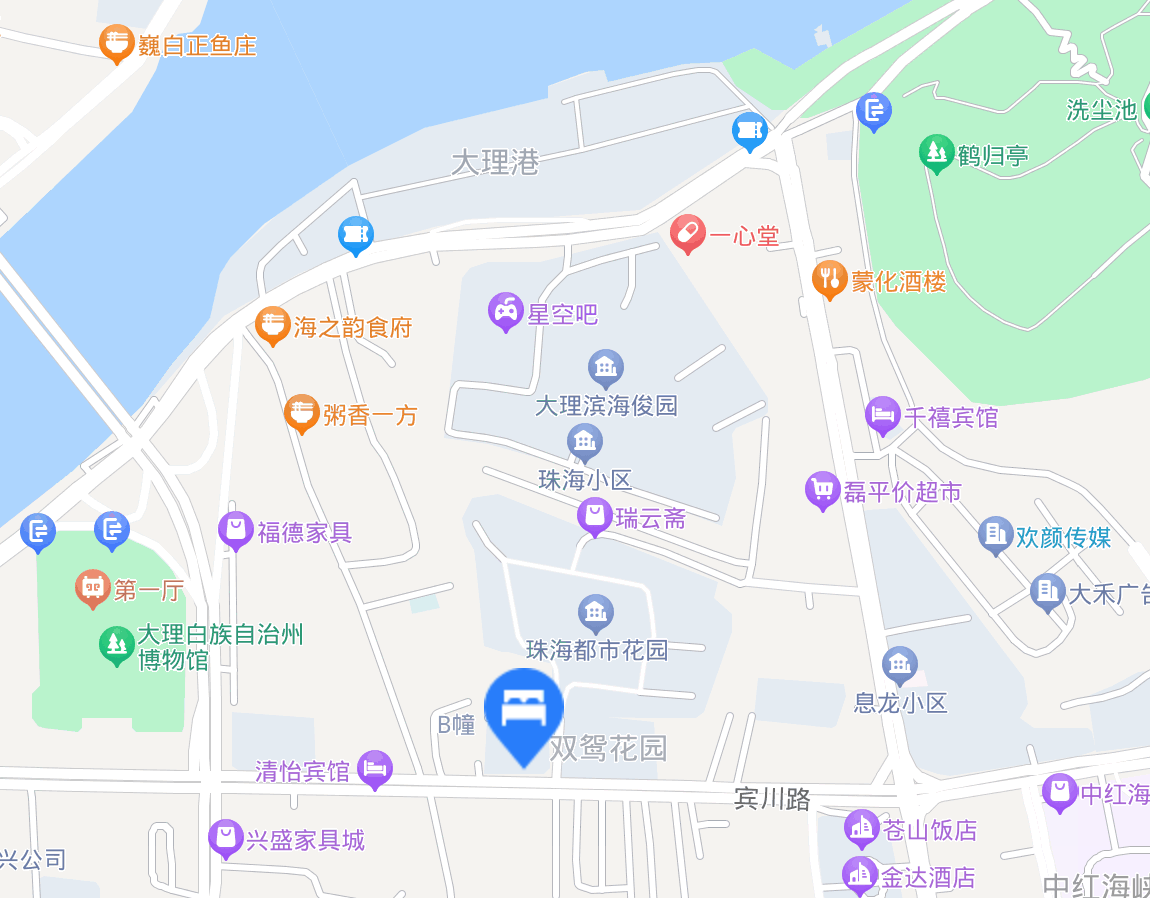 二二、乘车路线（一）大理站至酒店步行310米至金贝小区乘10路至金星村站下车，再步行745米即到；若直接乘出租车前往，约4公里。（二）机场至酒店自大理凤仪机场建议乘出租车或者滴滴打车前往，约16公里。三、食宿安排活动举办期间，参加人员的食宿由会务统一安排，其费用自理。食宿标准为：260元/人·天（标间合住）、400元/人·天（单人单住），该费用请于报到时直接向酒店交纳。